DedicationThis collection of short stories, some descriptive, some analytic, mostly factual, sometimes with a little literary license is dedicated to running buddies everywhere. They are the salt of the earth. They get you up on Saturday mornings for the long runs, recall the successes and failures of yesteryear; they prepare their race day excuses: 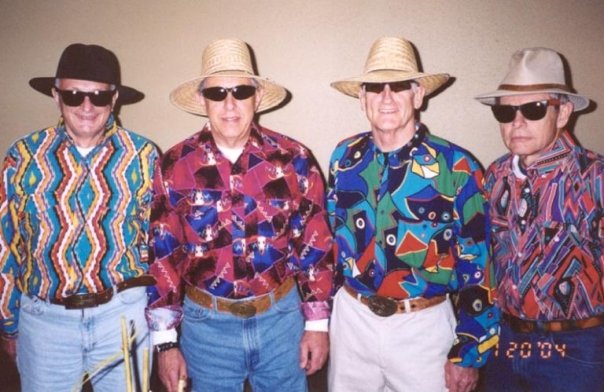 Copyright Brian Peacock April 5, 2016